УТВЕРЖДАЮГлава МО «Шарканский район»___________________В. Г. Муклин«_____»___________________2018 г.ПОЛОЖЕНИЕО ВСЕРОССИЙСКОМ ДНЕ БЕГА «КРОСС НАЦИИ» В УДМУРТСКОЙ РЕСПУБЛИКЕ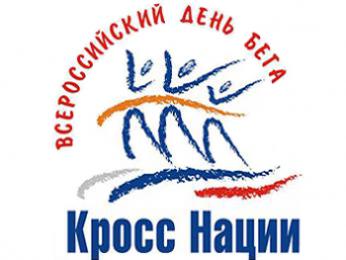 2018 годI. Общие положенияВсероссийский день бега «Кросс нации» (далее - Соревнования) проводится во исполнение распоряжения Правительства Российской Федерации от 24 ноября 2015 года № 2390-р «Об утверждении перечня официальных физкультурных мероприятий и спортивных мероприятий, подлежащих обязательному ежегодному включению в Единый календарный план межрегиональных, всероссийских и международных физкультурных мероприятий и спортивных мероприятий, а также в планы физкультурных мероприятий и спортивных мероприятий субъектов Российской Федерации и муниципальных образований» и в целях:массового привлечения детей и подростков к систематическим занятиям физической культурой и спортом;привлечения трудящихся и учащейся молодежи Удмуртской Республики к регулярным занятиям физической культурой;совершенствования форм организации массовой физкультурно-спортивной работы;пропаганды физической  культуры и спорта среди населения Удмуртской республики;пропаганды здорового образа жизни.                                                  II. Место и сроки проведения соревнованийСоревнования проводятся 15 сентября 2018 года в муниципальных образованиях Удмуртской Республики в соответствии с Приложением № 1. Центральный старт  пройдет в с. Шаркан МО «Шарканский район, резиденция «Тол Бабая». III. Организаторы соревнованийОбщее руководство организацией Соревнований в Удмуртской Республике осуществляют Министерство по физической культуре, спорту и молодежной политике Удмуртской Республики (далее – Минспорт УР), Региональная общественная организация «Федерация легкой атлетики Удмуртской Республики».	Полномочия Минспорта УР, как организатора Соревнований, осуществляются автономным учреждением Удмуртской Республики «Центр спортивной подготовки сборных команд» (далее – АУ УР «ЦСП»).Непосредственное  проведение Соревнований возлагается на Региональную общественную организацию «Федерация легкой атлетики Удмуртской Республики», главную судейскую коллегию (главный судья соревнований – Корепанов Анатолий Всеволодович) и органы местного самоуправления Удмуртской Республики.IV. Требования к участникам и условия их допуска	К участию в Соревнованиях допускаются граждане Российской Федерации и иностранных государств. Дистанции Соревнований:*Участники соревнований допускаются только при наличии допуска врача               (приложение к Положению № 2).V. Программа проведения соревнований центрального старта город Ижевск08:30 – 11:00 Регистрация участников в день Соревнований11:00 – 11:30 Распределение участников по стартовым карманам11:45 – 12:00 Официальная церемония открытия12:00		Старт VIP забега на 1000 м 12.00	Старт на дистанции 4000 м - юноши (1999 г.р. и младше), 12:05	Старт на дистанции 4000 м - девушки (1999 г.р. и младше), 12:35		Старт на дистанцию 1000 м - мальчики и девочки (2009 г.р. и младше) 12:45		Старт на дистанции 4000 м - мужчины (1998 г.р. и старше) 12:50		Старт на дистанции 4000 м - женщины (1998 г.р. и старше) *Церемония награждения победителей и призёров проводится по дистанциям 1000м, 4000м  по завершению каждого забега13:05		Старт на дистанции 8000 м - юноши (1999 г.р. и младше)		Старт на дистанции 6000 м – девушки (1999 г.р. и младше)		Старт на дистанции 8000 м - (женщины 1998 г.р. и старше)		Старт на дистанции 12000 м - (мужчины 1998 г.р. и старше)14:30		Церемония награждения победителей и призеров забегов на 6000, 8000, 12000           Официальная церемония закрытия.VI. Условия подведения итогов	Определение победителей и призеров Соревнований осуществляется в соответствии с правилами вида спорта легкая атлетика и утвержденными Минспортом России.	Муниципальным образованиям Удмуртской Республики (в соответствии с Приложением №3) необходимо предоставить в АУ УР «ЦСП» на E – mail: starikova.krst@gmail.com  следующие документы:до 18 сентября 2018 года информационную справку о проведении Соревнований с указанием даты и места проведения, фактического количества участников, победителей и призеров Соревнований и фотоотчет (в фото – отчете должны быть запечатлены основные этапы проведения мероприятия);до 20 сентября 2018 года обработанные карточки участников, заполненные итоговые протоколы физкультурного мероприятия (по возрастным группам (категориям), в соответствии с п. IV Положения, список на выдачу медалей и дипломов (приложение №4). Итоговые протоколы соревнований направить на E–mail: starikova.krst@gmail.com  VII. НаграждениеУчастники, занявшие I – III места на центральном старте Соревнований в каждой возрастной группе, награждаются медалями и дипломами Минспорта России. Победителям Соревнований в каждой возрастной группе вручаются кубки Минспорта России.Участники Соревнований в муниципальных образованиях Удмуртской Республики, занявшие I-III места в каждой возрастной группе, награждаются медалями и дипломами организаторов Соревнований. В соответствии с Приложением № 1 всем участникам соревнований вручается сувенирная продукция Минспорта России.VIII. Условия финансированияФинансирование соревнований осуществляется Министерством спорта России,  Министерством по физической культуре, спорту и  молодежной политике  Удмуртской Республики, муниципальными образованиями Удмуртской Республики за счет средств федерального, республиканского, муниципальных бюджетов и других внебюджетных источников в соответствии законодательством Российской Федерации.Финансовые расходы, связанные с командированием  участников на центральный старт обеспечиваются за счет собственных средств участников или командирующих организаций.IX. Обеспечение безопасности участников и зрителейОбеспечение безопасности и зрителей осуществляется согласно требованиям Правил обеспечения безопасности при проведении официальных спортивных соревнований, утвержденных постановлением Правительства Российской Федерации от 18 апреля 2014 г.    № 353.Места проведения соревнований должны отвечать требованиям соответствующих нормативных правовых актов, действующих на территории Российской Федерации и направленных на обеспечение общественного порядка и безопасности участников и зрителей.Оказание скорой медицинской помощи осуществляется в соответствии с приказом Министерства здравоохранения Российской Федерации от 1 марта 2016 г. № 134н «О порядке оказания медицинской помощи лицам, занимающимся физической культурой и спортом (в том числе при подготовке и проведении физкультурных мероприятий и спортивных мероприятий), включая порядок медицинского осмотра лиц, желающих пройти спортивную подготовку, заниматься физической культурой и спортом в организациях и (или) выполнить нормативы испытаний (тестов) Всероссийского физкультурно-спортивного комплекса «Готов к труду и обороне».Ответственность за жизнь и здоровье участников Соревнований в пути следования, выполнением всеми участниками правил техники безопасности, соблюдения дисциплины и порядка несут руководители команд и командирующие организации.Х. Страхование участниковУчастие в Соревнованиях осуществляется только при наличии полиса (оригинала) о страховании жизни и здоровья от несчастных случаев, который представляется в комиссию по допуску участников на каждого участника Соревнований.Страхование участников производится ПАО «РОСГОССТРАХ» на безвозмездной основе при условии прохождения электронной регистрации участников Соревнований на сайте  http://csp18.ru/.XI. Подача заявок на участиеКомиссия по допуску участников на территории Удмуртской Республики в городе Ижевске работает с 10 по 14 сентября 2018 года с 08:30 до 17:30  в АУ УР «ЦСП» по адресу ул. Базисная, 17, контактный телефон: 8(3412)78-78-08, 8(3412)78-78-48 и  15 сентября с 8:30 до 11:00 на в с. Шаркан МО «Шарканский район», резиденция «Тол Бабая». Каждый участник Соревнования должен предоставить в комиссию по допуску участников следующие документы:- паспорт или свидетельство о рождении;- полис обязательного медицинского страхования;- справку о допуске врача или медицинская заявка (форма приложение №2);- полис страхования жизни и здоровья от несчастных случаев (при отсутствии электронной регистрации участника на сайте цсп18.рф).Комиссия по допуску участников контролирует правильность заполнения заявки и подлинность документов регистрирующихся участников.Каждому участнику центрального старта мероприятия выдается сувенирная продукция мероприятия (нагрудный номер). Выдача сувенирной продукции участникам мероприятия осуществляет Комиссия по допуску участников.  Медицинская заявка на участие во Всероссийском дне бега «Кросс нации» спортсменов района, города в центральном старте 15 сентября 2018 года в с. Шаркан предоставляется в мандатную комиссию, срок действительности  заявки составляет 10 дней.XII.	ПримечанияПо вопросам подготовки организации и проведения Соревнований условий программы проведения Соревнований обращаться по телефонам: •	8(3412) 78-78-08, заместитель директора проведения спортивных мероприятий АУ УР «ЦСП» - Санникова Анна Владиславовна,  sannikova-csp18@bk.ru.8(3412) 78-78-48, инструктор-методист отдела проведения спортивных мероприятий АУ УР «ЦСП – Каламанди Кристина Андреевна, starikova.krst@gmail.comОрганизаторы имеют право вносить изменения в данное положение, в том числе  по причине неблагоприятных погодных условий.НАСТОЯЩЕЕ ПОЛОЖЕНИЕ ЯВЛЯЕТСЯ ОФИЦИАЛЬНЫМ ВЫЗОВОМ НА СОРЕВНОВАНИЯ                                                                                                       Приложение №2ЗАЯВКАна участие во Всероссийском дне бега «Кросс-нации»от________________________________________________________________________(наименование муниципального образования, организации, общеобразовательной школы, ДЮСШ, учебных заведений среднего и высшего профессионального образования)Всего допущено _____________человек.     Врач_______________________________________(_______________________)                                                                                           (расшифровка фамилии)Дата  заполнения_____________________2018 года  Руководитель____________________________________«_________________________»Представитель команды - тренер ____________________ «________________________»М.П.               ПРИМЕЧАНИЕ: обязательным условием является подпись врача против каждой фамилии и круглой печатью лечебного учреждения, где спортсмен находится на учете. Указать  общее количество студентов допущенных  с расшифровкой фамилии врача датой и печатью..  Приложение №3	ИНФОРМАЦИОННАЯ СПРАВКАДата, время, место проведения мероприятия:______________________________________________________________________________________________________________________________________Общее количество участников:___________________________________________________________________Победители и призеры по группам Соревнований:2009 г.р. и младше (1000 м):_____________________________________________1999 г.р. и младше (4000 м):________________________________________________1998 г.р. и младше (4000 м): ____________________________________________1999 г.р. и младше девушки (6000 м): _____________________________________1999 г.р. и младше юноши (8000м): _______________________________________1998 г.р. и старше женщины (8000м): _____________________________________1998 г.р. и старше (12000 м): ____________________________________________Фотоотчет (3-5 фото):______________________________________________________________________________________________________________________________________Приложение №4СПИСОКучастников, получивших медали и дипломы на Всероссийском дне бега «Кросс-нации» в Удмуртской Республике                                   15 сентября 2018 годаГлавный судья соревнований  ______________________/_________________/УТВЕРЖДАЮМинистр по физической культуре, спорту и молодежной политике Удмуртской Республики_______________________Н. В. Гольцова«_____»___________________2018 г.УТВЕРЖДАЮПредседатель Региональной общественной организации «Федерация легкой атлетики Удмуртской Республики»________________________Ю. А. Тюрин«_____»___________________2018 г. Таблица № 1ДистанцияВозрастная группа1000 мДевочки (2009 г.р. и младше)Мальчики (2009 г.р. и младше)4000 мДевушки (1999 г.р. и младше)Юноши (1999 г.р. и младше)Женщины(1998 г.р. и старше)Мужчины (1998 г.р. и старше)6000 мДевушки (1999 г.р. и младше)8000 мЮноши (1999 г.р. и младше)Женщины (1998 г.р. и старше)12000 мМужчины (1998 г.р. и старше)Приложение № 1№Место проведенияДата проведенияКоличество участниковОтветственный за проведение мероприятияКонтактный телефонг. Ижевск15 сентябряУправление по физической культуре, спорту и мол. политике(3412) 414-550 Аркалов Д. П.Индустриальный район15 сентября220Управление по физической культуре, спорту и мол. политике(3412) 414-550 Аркалов Д. П.Ленинский  район15 сентября300Управление по физической культуре, спорту и мол. политике(3412) 414-550 Аркалов Д. П.Октябрьский  район15 сентября150Управление по физической культуре, спорту и мол. политике(3412) 414-550 Аркалов Д. П.Первомайский район15 сентября500Управление по физической культуре, спорту и мол. политике(3412) 414-550 Аркалов Д. П.Устиновский  район15 сентября400Управление по физической культуре, спорту и мол. политике(3412) 414-550 Аркалов Д. П.г. Воткинск15 сентября400Администрация МО«Город Воткинск»8 (34145) 5-17-90г. Глазов, ул. Кирова15 сентября300Администрация МО «Город Глазов»89048337933Ардашева М.В.г. Сарапул, лесопарковая зона ул. Горького 15 сентября300 Администрация МО«Город Сарапул»(34147) 4189489127565747Беляева Т.А.Алнашский район,с. Алнаши15 сентября250Администрация МО «Алнашский район»89501692814Карпова Т.Е.Балезинский район,п. Балезино,Лыжная база «Буринские горы»15 сентября400Администрация МО«Балезинский район»(34166) 51494Чирков А.А.Воткинский район15 сентября250Администрация МО«Воткинский район»89226880806Кунакбаев А.Г.8 (34145) 5-18-25Граховский район,с. Грахово 15 сентября150Администрация МО«Граховский район»(34163) 31255Кобелева Н.АДебесский район«Карасмешка»15 сентября200Администрация МО«Дебесский район»(34151) 4156589127451976Князев А.Н.Завьяловский район,с. Завъялово 15 сентября200Администрация МО«Завъяловский район»89501531400Шкляева А.В89501597286Чужанов А.Ю.Малопургинский район,с. Малая Пурга 15 сентября200Администрация МО«Малопургинский район»89501664445Захарова Г.Н.Камбарский район, Г. Камбарка, Стадион «Центральный»15 сентября170Администрация МО«Камбарский район»(34153) 3-06-5589501511544Королёв Н.Н.Кезский район, территория МБОУ «Кезская СОШ №1»15 сентября300Администрация МО«Кезский район»(34158) 3113989124437697Васильев А.АКизнерский район,сельская общеобразовательная школа 15 сентября200Администрация МО «Кизнерский район»(34154) 32365Белова Н.А.Киясовский район,с. Киясово15 сентября250Администрация МО«Киясовский район»(34133) 32688Тихонов В.И.Красногорский районЛыжная трасса МАОУ ДЮСШ Красногорского района15 сентября100Администрация МО«Красногорский район»89120074555Филиппов Ю.А89124694364Клабуков Д.С.Селтинский район, с. Селты15 сентября300Сектор по физической культуре и спорту, ДЮСШ(34159) 3153189501715944Хитрина Н.В.89501729466Русских О.Ю.Сюмсинский район, с. Сюмси, школьный стадион15 сентября300Администрация МО«Сюмсинский район»89501721705Мокрушина Е.ВУвинский район,с. Киби-Жикья,лесной массив15 сентября320Администрация МО«Увинский район» (34130) 5160389048366991Кислухин С.В.Шарканский район,с. Шаркан, резиденция Тол Бабая 15 сентября1100Администрация МО «Шарканский район»Министерство по физической культуре, спорту и молодежной политике,Региональная общественная организация «Федерация легкой атлетики Удмуртской Республики»89120546310Чернов С. Н.Шарканский район,с. Шаркан, резиденция Тол Бабая 15 сентября1100Администрация МО «Шарканский район»Министерство по физической культуре, спорту и молодежной политике,Региональная общественная организация «Федерация легкой атлетики Удмуртской Республики»(3412) 50-01-88Ульенко И.Н.Шарканский район,с. Шаркан, резиденция Тол Бабая 15 сентября1100Администрация МО «Шарканский район»Министерство по физической культуре, спорту и молодежной политике,Региональная общественная организация «Федерация легкой атлетики Удмуртской Республики»89127655278Корепанов А.В.Юкаменский район, Лыжная база «Лесная сказка»15 сентября140Администрация МО«Юкаменский район»(34161) 2-16-23Князев И.Б.Якшур-Бодьинский район, с. Якшур-БодияПаркова зона15 сентября350Администрация МО «Якшур-Бодьинский район»8(34162) 4-14-00Махмудов Э. А.8(34162) 4-11-89Мымрин Г. С.Ярский район,п. Яр, стадион «Колос»15 сентября250Администрация МО«Ярский район» (34157) 417258904838108489124531565Дмитриева Ю.А.Итого:Итого:Итого:8000№ п/пФ.И.О.( полностью)Дата рождения(число, месяц, год)Спортивный разрядВиза врачадата, и подпись врача против каждой фамилии, печать№ п/пФамилияИмяГородМедали(шт.)Дипломы(шт.)Команда/организация123456789